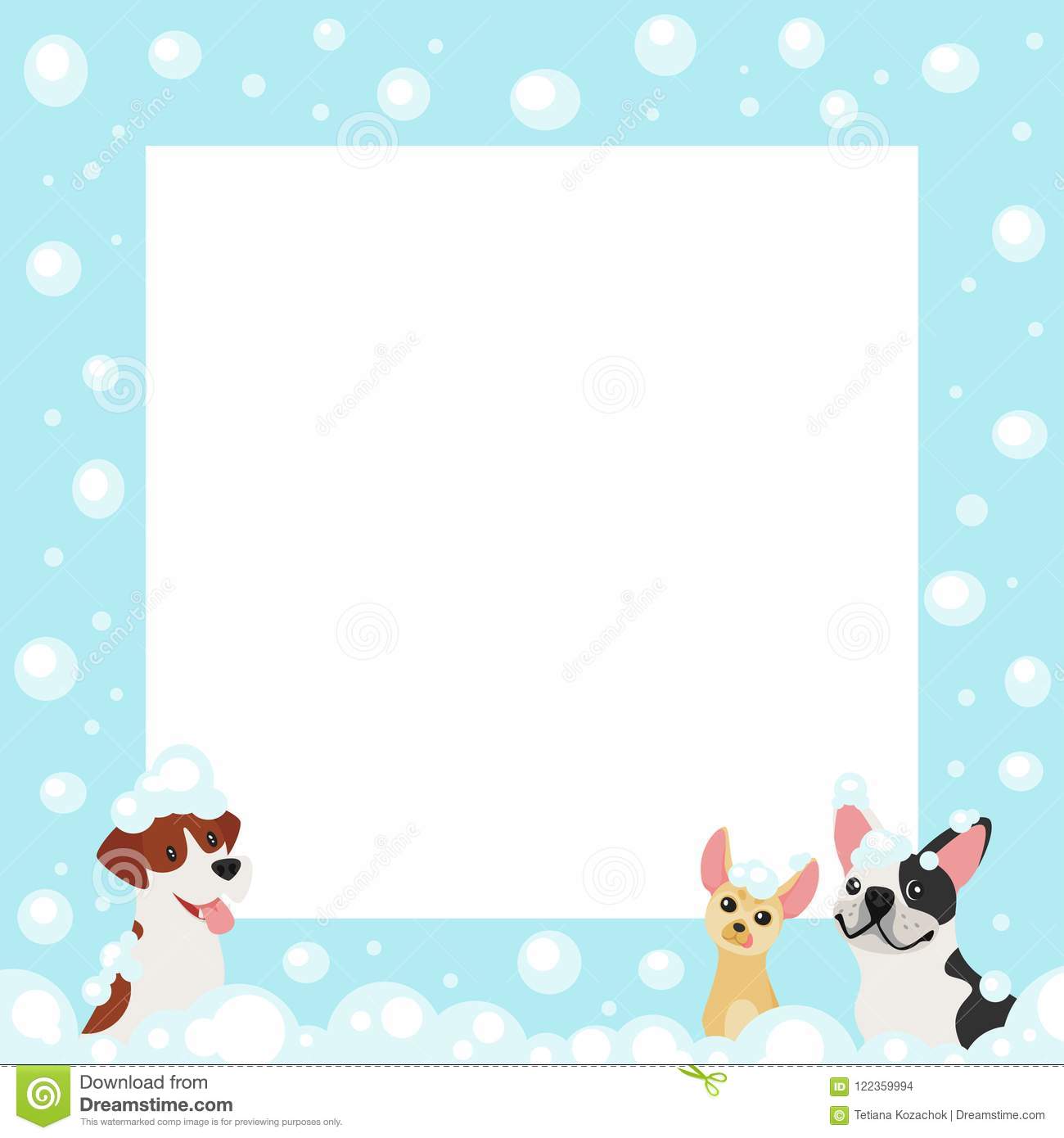 There was a farmer had a dogand Bingo was his name-o.B-I-N-G-OB-I-N-G-OB-I-N-G-OAnd Bingo was his name-o.Clap! ( KLAŚNIJ)There was a farmer had a dogand Bingo was his name-o.*-I-N-G-O*-I-N-G-O*-I-N-G-OAnd Bingo was his name-o.Pat your legs! (UDERZAMY RĘKAMI O NOGI)There was a farmer had a dogand Bingo was his name-o.*-*-N-G-O*-*-N-G-O*-*-N-G-OAnd Bingo was his name-o.Pat your tummy! (UDERZAMY RĘKAMI O BRZUCH)There was a farmer had a dogand Bingo was his name-o.*-*-*-G-O*-*-*-G-O*-*-*-G-OAnd Bingo was his name-o.Pat your head!(UDERZAMY RĘKAMI O GŁOWĘ)There was a farmer had a dogand Bingo was his name-o.*-*-*-*-O*-*-*-*-O*-*-*-*-OAnd Bingo was his name-o.Jump!(SKACZEMY)There was a farmer had a dogand Bingo was his name-o.*-*-*-*-**-*-*-*-**-*-*-*-*And Bingo was his name-o.B-I-N-G-OB-I-N-G-OB-I-N-G-OAnd Bingo was his name-o.